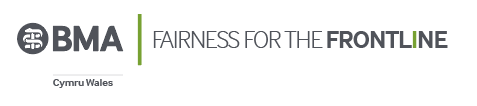 w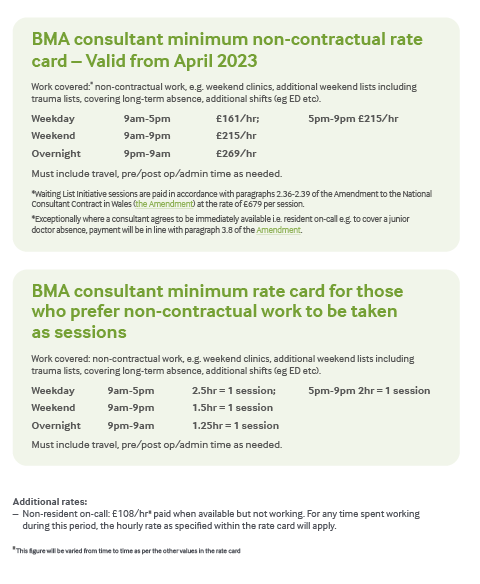 